Щукин Геннадий Кириллович  Северный одномандатный избирательный округ № 6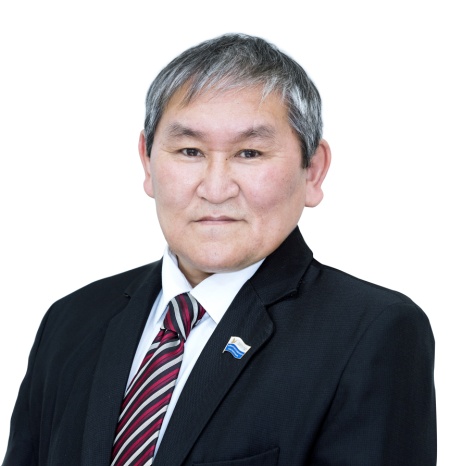      Официальная фотография Входит в состав постоянных комиссий:— по вопросам жизнеобеспечения   Год и место рождения: 04.02.1962 года п. Волочанка, Дудинского района, Красноярского края Образование: Высшее. Окончил в 1999г. Московский государственный социальный Университет.Трудовая деятельность: с 1984 г. по 1991 г. – машинист – тракторист Усть-Авамского отделения, п. Усть-Авамс 1991 г. по 1992 г. – Председатель исполкома Усть-Авамского сельсовета  с 1992 г. по 1999 г. – Глава Администрации п. Усть-Авамс 1999 г. по 2002 г. – гендиректор кооператива «Фактория Усть-Авам»с 2002 г. по 2008 г.  – Председатель правления Общины КМНС «Бакы-Лирба»с 2008 г. по 2015 г. – эксперт отдела Комитета по физкультурной культуре и спорту Администрации Таймырского Долгано-Ненецкого муниципального районас 2015г. по 2019 г. – эксперт МКУ «Центр по обеспечению деятельности Администрации Таймырского Долгано-Ненецкого муниципального района и органов Администрации Таймырского Долгано-Ненецкого муниципального района»     8 сентября 2019 года избран депутатом Таймырского Долгано-Ненецкого районного Совета депутатов четвертого созыва.